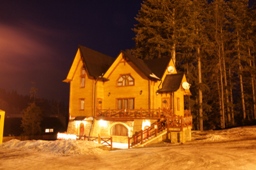 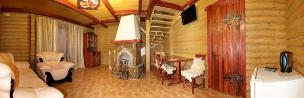 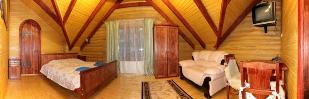 Гостиничный комплекс «Норис»
Отель представляет собой трехэтажный VIP-коттедж с различными вариантами заселения от 2 до 20 человек.Расстояние до горнолыжных подъемников, ледовой площадки и ресторанного комплекса составляет не более 150 м.
Класс номеров стандарт, полулюкс, люкс с сауной, апартаменты В номерах полный санузел, холодильник, кабельное телевидение, мягкая часть, телефон, сауна (номер «люкс »), камин (номер« апартаменты »). Номера.
Планировка номеров рассчитана  как для  большой шумной компании, так и дружной семьи. В каждом номере – спутниковое TV, холодильник, телефон, полный санузел и прочие мелочи, без которых невозможно представить себе отдых  современного человека.
Уютная  домашняя обстановка придаст вашему отдыху  комфорт и   безмятежность. Если вы хотите отрешиться от всего мира, уединившись с любимым человеком, -  номер с отдельным входом или люкс с сауной с видом на лес- это именно то, что вам нужно.Стандарт на 1-м этаже - 20м2. 2 односпальные кровати, 2 тумбочки, шкаф - купе в коридоре, телевизор, 30 спутниковых каналов, стол, 2 стула, чайник, набор посуды (стаканы, открывалка, кувшин), санузел - умывальник, унитаз, душевая кабина, комплект полотенец - 3 единицы на каждого человека.Люкс с сауной - 40м2 . Двухкомнатный номер состоит из спальни и гостиной, санузла, сауны. Спальня : двуспальная кровать, платяной шкаф, 2 стула, стол, телевизор, 30 спутниковых каналов, 2 тумбочки. Cанузел:  умывальник, унитаз,  комплект полотенец - 3 единицы на каждого человека.
Гостиная:  кожаный уголок – раскладной, кожаное кресло, холодильник, чайник,  сервант с посудой, большой стол 160 см х 80 см, 4 стула,ЖК LSD телевизор, 30 спутниковых каналов.Стандарт на 2-м этаже - 26м2.  2 односпальные кровати, раскладной диван, 2 тумбочки, шкаф - купе в коридоре, телевизор, 30 спутниковых каналов, стол, 2 стула,  чайник,набор посуды (стаканы, открывалка, кувшин), санузел - умывальник, унитаз, душевая кабина, набор полотенец - комплект полотенец - 3 единицы на каждого человека.Апартаменты отдельный вход,  размещение на  2-м, 3-м этаже - 138м2.
2-й этаж каминный зал, спальная:  Каминный зал, раскладной кожаный диван,  кресло, холодильник, чайник, большой стол 160 см х 80 см, 5 стульев, ЖК LSD телевизор, 30 спутниковых каналов,  сервант с посудой, набор, кованный к камину, выход на террасу,  шкаф - купе в коридоре, телефон.Спальня на 2-м этаже : двуспальная кровать, платяной шкаф, 2 стула, стол, телевизор, 30 спутниковых каналов, 2 тумбочки, санузел - умывальник, унитаз, душевая кабина, комплект полотенец - 3 единицы на каждого человека. Балкон с видом на лес.Спальня на 3-м этаже двухместная: двуспальная кровать, платяной шкаф, 2 стула, стол, телевизор, 30 спутниковых каналов, 2 тумбочки, кожаный диван, санузел - умывальник, унитаз, душевая кабина, комплект полотенец - 3 единицы на каждого человека.Спальня на 3-м этаже четырехместная: 4 односпальных кровати, 4  тумбочки,  платяной шкаф, телевизор, 30 спутниковых каналов, стол, 3 стула, набор посуды (стаканы, кувшин), санузел - умывальник, унитаз, душевая кабина, комплект полотенец - 3 единицы на каждого человека. Cпальня на 3-м этаже двухместная: 2 односпальных кровати, платяной шкаф, 2 стула, стол, 2 тумбочки, телефон.Вся мебель изготовлена из натуральных материалов - кожа, дерево.
Оформление коттеджа выполнено в национальном стиле, люстры и светильники выполнены старыми мастерами под заказ, картины на которых изображены пейзажи забытых,  нетронутых уголков Карпатских гор, сцены из жизни бойков, ленков, гуцулов - написаны маслом.                                                                         Тарифы в гостинице "Норис" на 2018 г. В стоимость   входит: - проживание в номерах выбранной категории на основных местах.
 Размещение на дополнительном месте детей до 7 лет – безплатно
За дополнительную плату:
размещение на дополнительном месте -  100 грн / сутки
Завтрак – 60,00 грн.                                                               Бесплатно: стоянка (охраняемая), фен.
Расчетное время в «Высокий сезон» - до 12:00 ч .; поселения - с 15:00 ч.
Администрация оставляет за собой право изменять тарифы в зависимости от экономической ситуации в стране.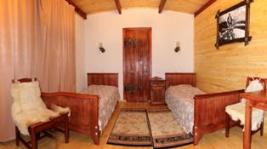 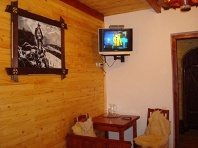 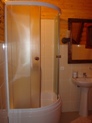 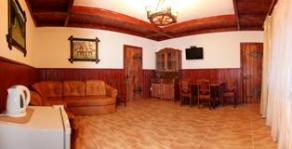 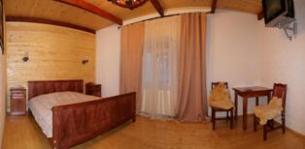 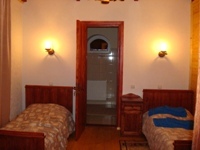 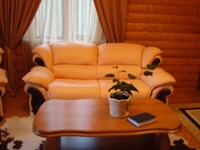 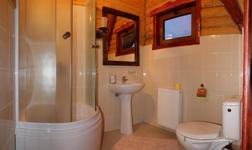 КатегорияномераКол-во человек        Стоимость номера в сутки на период КатегорияномераКол-во человек                       21.01.18 по 15.03.18г. Стандарт №12500.00Стандарт №22+ (1)550.00Standart№32600.00Люкс с сауной2+ (2)900.00Люкс с сауной №22+ (2)1000.00Апартаменты103000.00